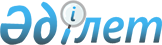 2020 жылға арналған мектепке дейінгі тәрбие мен оқытуға мемлекеттік білім беру тапсырысын, ата-ана төлемақысының мөлшерін бекіту туралыСолтүстік Қазақстан облысы Петропавл қаласы әкімдігінің 2020 жылғы 12 маусымдағы № 597 қаулысы. Солтүстік Қазақстан облысының Әділет департаментінде 2020 жылғы 15 маусымда № 6354 болып тіркелді
      "Қазақстан Республикасындағы жергiлiктi мемлекеттiк басқару және өзiн-өзi басқару туралы" Қазақстан Республикасының 2001 жылғы 23 қаңтардағы Заңы 37-бабының 2-тармағына, "Білім туралы" Қазақстан Республикасының 2007 жылғы 27 шілдедегі Заңының 6-бабы 4-тармағының 8-1) тармақшасына сәйкес, Петропавл қаласының әкімдігі ҚАУЛЫ ЕТЕДІ:
      1. Қоса беріліп отырған 2020 жылға арналған мектепке дейінгі тәрбие мен оқытуға мемлекеттік білім беру тапсырысы, ата-ана төлемақысының мөлшері бекітілсін.
      2. Осы қаулының орындалуын бақылау қала әкімінің осы салаға жетекшілік ететін орынбасарына жүктелсін.
      3. Осы қаулы оның алғашқы ресми жарияланған күнінен кейін қолданысқа енгізіледі. 2020 жылға арналған мектепке дейінгі тәрбие мен оқытуға мемлекеттік білім беру тапсырысы, ата-ана төлемақысының мөлшері
      кестенің жалғасы
					© 2012. Қазақстан Республикасы Әділет министрлігінің «Қазақстан Республикасының Заңнама және құқықтық ақпарат институты» ШЖҚ РМК
				
      Петропавл қаласының әкімі 

Б. Жумабеков
Петропавл қаласы әкімдігінің 
2020 жылғы 12 маусымы 
№ 597 қаулысымен бекітілген
Тағайындау бойынша топтар 
Мектепке дейінгі тәрбие және оқыту ұйымдарындағы тәрбиеленушілер саны 
Мектепке дейінгі тәрбие және оқыту ұйымдарындағы тәрбиеленушілер саны 
Мектепке дейінгі тәрбие және оқыту ұйымдарындағы тәрбиеленушілер саны 
Мектепке дейінгі тәрбие және оқыту ұйымдарындағы тәрбиеленушілер саны 
Тағайындау бойынша топтар 
Балабақша
Балабақша
Бөбекжай 
Бөбекжай 
мемлекеттік
жеке
мемлекеттік
жеке
Жалпы мақсаттағы 
0
320
4258
2190
Санаторлы топтар
0
0
0
170
Мүмкіндігі шектеулі балалар
0
0
125
39
Айына бір тәрбиеленушіге жұмсалатын шығындардың орташа құны (теңге) 
Айына бір тәрбиеленушіге жұмсалатын шығындардың орташа құны (теңге) 
Айына бір тәрбиеленушіге жұмсалатын шығындардың орташа құны (теңге) 
Айына бір тәрбиеленушіге жұмсалатын шығындардың орташа құны (теңге) 
Айына бір тәрбиеленушіге жұмсалатын шығындардың орташа құны (теңге) 
 

Жалпы мақсаттағы
0
29768
29768
 29768
Санаторлы топтар
0
0
0
38611
 Мүмкіндігі шектеулі балалар
0
0
44964
44964
Мектепке дейінгі білім беру ұйымдарындағы ата-ананың бір айға ақы төлеу мөлшері (теңге) 
Мектепке дейінгі білім беру ұйымдарындағы ата-ананың бір айға ақы төлеу мөлшері (теңге) 
Мектепке дейінгі білім беру ұйымдарындағы ата-ананың бір айға ақы төлеу мөлшері (теңге) 
Мектепке дейінгі білім беру ұйымдарындағы ата-ананың бір айға ақы төлеу мөлшері (теңге) 
Мектепке дейінгі білім беру ұйымдарындағы ата-ананың бір айға ақы төлеу мөлшері (теңге) 
 Жалпы мақсаттағы
3-тен 6 (7) жасқа дейін - 12458
3 жасқа дейін- 10036, 3-тен 6 (7) жасқа дейін - 12458
3 жасқа дейін- 10036, 3-тен 6 (7) жасқа дейін- 12458
Санаторлы топтар
0
0
0
0
Мүмкіндігі шектеулі балалар
0
0
0
0
Мектепке дейінгі тәрбие және оқыту ұйымдарындағы тәрбиеленушілер саны 
Мектепке дейінгі тәрбие және оқыту ұйымдарындағы тәрбиеленушілер саны 
Мектепке дейінгі тәрбие және оқыту ұйымдарындағы тәрбиеленушілер саны 
Мектепке дейінгі тәрбие және оқыту ұйымдарындағы тәрбиеленушілер саны 
Мектепке дейінгі тәрбие және оқыту ұйымдарындағы тәрбиеленушілер саны 
Мектепке дейінгі тәрбие және оқыту ұйымдарындағы тәрбиеленушілер саны 
Толық күн болатын дербес шағын орталықтар 
Толық күн болатын дербес шағын орталықтар 
Мектеп жанындағы толық күн болатын шағын орталықтар 
Мектеп жанындағы толық күн болатын шағын орталықтар 
Мектеп жанындағы жарты күн болатын шағын орталық 
Мектеп жанындағы жарты күн болатын шағын орталық 
мемлекеттік
жеке
мемлекеттік
жеке
мемлекеттік
жеке
0
560 оның ішінде: 62 толық емес күн болатын орындар 
851
0
0
0
0
0
0
0
0
0
0
0
0
0
0
0
Айына бір тәрбиеленушіге жұмсалатын шығындардың орташа құны (теңге) 
Айына бір тәрбиеленушіге жұмсалатын шығындардың орташа құны (теңге) 
Айына бір тәрбиеленушіге жұмсалатын шығындардың орташа құны (теңге) 
Айына бір тәрбиеленушіге жұмсалатын шығындардың орташа құны (теңге) 
Айына бір тәрбиеленушіге жұмсалатын шығындардың орташа құны (теңге) 
Айына бір тәрбиеленушіге жұмсалатын шығындардың орташа құны (теңге) 
29768; толық емес күн болатын орындар үшін 7540
28225
0
0
0
0
0
0
0
0
0
0
0
0
0
0
0
Мектепке дейінгі білім беру ұйымдарындағы ата-ананың бір айға ақы төлеу мөлшері (теңге) 
Мектепке дейінгі білім беру ұйымдарындағы ата-ананың бір айға ақы төлеу мөлшері (теңге) 
Мектепке дейінгі білім беру ұйымдарындағы ата-ананың бір айға ақы төлеу мөлшері (теңге) 
Мектепке дейінгі білім беру ұйымдарындағы ата-ананың бір айға ақы төлеу мөлшері (теңге) 
Мектепке дейінгі білім беру ұйымдарындағы ата-ананың бір айға ақы төлеу мөлшері (теңге) 
Мектепке дейінгі білім беру ұйымдарындағы ата-ананың бір айға ақы төлеу мөлшері (теңге) 
0
3 жасқа дейін- 10036, 3-тен 6 (7) жасқа дейін- 12458 жарты күн болумен-0
3 жасқа дейін- 10036, 3-тен 6 (7) жасқа дейін - 12458
0
0
0
0
0
0
0
0
0
0
0
0
0
0
0